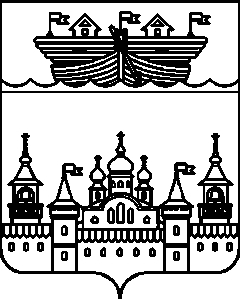 СЕЛЬСКИЙ СОВЕТ БОГОРОДСКОГО СЕЛЬСОВЕТАВОСКРЕСЕНСКОГО МУНИЦИПАЛЬНОГО РАЙОНАНИЖЕГОРОДСКОЙ ОБЛАСТИРЕШЕНИЕ 26 февраля 2021 года							№ 4О внесении изменений в Состав комиссии по координации работы по противодействию коррупции в Богородском сельсовете Воскресенского муниципального района Нижегородской области утвержденного решением сельского Совета Богородского сельсовета Воскресенского муниципального района Нижегородской области от 30 ноября 2017 года № 25В связи с изменением персональных данных консультанта отдела по профилактике коррупционных и иных правонарушений Нижегородской области  Костериной Н.В., сельский Совет решил:1.Внести в Состав комиссии по координации работы по противодействию коррупции в Богородском сельсовете Воскресенского муниципального района Нижегородской области утвержденного решением сельского Совета Богородского сельсовета Воскресенского муниципального района Нижегородской области от 30 ноября 2017 года № 25 «О координации работы по противодействию коррупции в Богородском  сельсовете Воскресенского муниципального района Нижегородской области»  (в ред. решений сельского Совета от  22.07.2020 № 13;от 12.10.2020 №21), изменение, в части смены фамилии члена комиссии Костериной Натальи Викторовны, консультанта отдела по профилактике коррупционных и иных правонарушений Нижегородской области, с фамилии «Костерина» на фамилию «Кузнецова». 2.Обнародовать настоящее решение на информационном стенде в здании администрации сельсовета и на официальном сайте администрации Воскресенского муниципального района.3.Контроль над исполнением настоящего решения оставляю за собой.4. Настоящее решение вступает в силу со дня обнародования.Глава местного самоуправления			                     В.Н.Гусев		